Amazon Is About to Upend the $70 Billion TV Ad MarketAs brand equity becomes more deeply embedded into the product and customer experience, we rely less on informational advertising. And this creates a world that increasingly favors Amazon. “We need to start thinking about a world with no ads."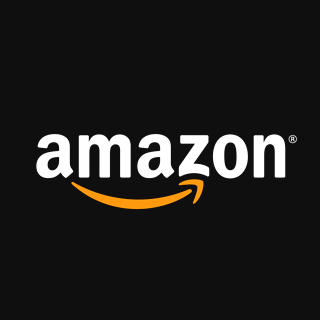 eMarketer 9.18.19https://www.emarketer.com/content/why-amazon-is-about-to-upend-the-70-billion-tv-ad-market?ecid=NL1001